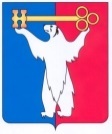 АДМИНИСТРАЦИЯ ГОРОДА НОРИЛЬСКАКРАСНОЯРСКОГО КРАЯПОСТАНОВЛЕНИЕ18.01.2021	                                        г. Норильск 			                        № 30О внесении изменения в постановление Администрации города Норильска от 06.11.2020 № 573В целях организации спортивных мероприятий с участием ведущих спортсменов муниципального образования город Норильск,ПОСТАНОВЛЯЮ:Внести в постановление Администрации города Норильска от 06.11.2020 № 573 «О дополнительных мерах по защите населения в связи с распространением новой коронавирусной инфекции, вызванной штаммом 2019-nCoV» (далее – Постановление) следующее изменение:В подпункте 9 пункта 1.1 Постановления после слов «в пункте 2.10» дополнить словами «, абзаце пятом пункта 2.10.2».2. Опубликовать настоящее постановление в газете «Заполярная правда» и разместить его на официальном сайте муниципального образования город Норильск.3. Настоящее постановление вступает в силу после его официального опубликования в газете «Заполярная правда».Исполняющий полномочияГлавы города Норильска		                                                               Н. А. Тимофеев